ЖобаСолтүстік Қазақстан облысы Аққайың ауданы бойынша2022-2023 жылдарға арналған жайылымдарды басқару және оларды пайдалану жөніндегі жоспарын бекіту туралы«Жайылымдар туралы» Қазақстан Республикасын Заңының 8-бабының                     1) тармақшасына сәйкес, Солтүстік Қазақстан облысы Аққайың ауданы мәслихаты ШЕШТІ:1.Осы шешімнің қосымшасына сәйкес Солтүстік Қазақстан облысы Аққайың ауданы бойынша 2022-2023 жылдарға арналған жайылымдарды басқару және оларды пайдалану жөніндегі жоспары бекітілсін.2. Осы шешім алғашқы ресми жарияланған күннен бастап он күнтізбелік күн өткеннен кейін қолданысқа енгізіледі.Солтүстік Қазақстан облысы			            Председатель сессии                                   Аққайың ауданы                                                        маслихата Аккайынского района                 мәслихаты сессиясының төрағасы                             Северо-Казахстанской области                                                        _________                                                                                      ________                                                                           Солтүстік Қазақстан облысы                                                                          Аққайың ауданы мәслихатының                                                                          2022 жылғы _________                                                                         № _____  шешімімен бекітілдіАққайың ауданы бойынша 2022-2023 жылдарға арналған жайылымдарды басқару және оларды пайдалану жөніндегі жоспарОсы Солтүстік Қазақстан облысы Аққайың ауданы бойынша 2022-2023 жылдарға арналған жайылымдарды басқару және оларды пайдалану жөніндегі жоспар (бұдан әрі - жоспар) Қазақстан Республикасының «Жайылымдар туралы», «Қазақстан Республикасындағы жергілікті мемлекеттік басқару және өзін-өзі басқару туралы» Заңдарына, Қазақстан Республикасы Премьер-Министрінің орынбасары – Қазақстан Республикасы Ауыл шаруашылығы министрінің №173 «Жайылымдарды ұтымды пайдалану қағидаларын бекіту туралы» бұйрығына (Қазақстан Республикасының Әділет министрлігінде 2017 жыл 28 сәуірде №15090 тіркелген), Қазақстан Республикасы Ауыл шаруашылығы министрінің №3-3/332 «Жайылымдардың жалпы алаңына түсетін жүктеменің шекті рұқсат етілетін нормасын бекіту туралы» (Қазақстан Республикасының Әділет министрлігінде 2015 жылы 15 мамыр №11064 тіркелген), бұйрығына сәйкес әзірленді.Жоспар жайылымдарды ұтымды пайдалану, жемшөпке қажеттілікті тұрақты қамтамасыз ету және жайылымдардың тозу процестерін болғызбау мақсатында қабылданады.Жоспарда сәйкесті әкімшілік аумақтық бірліктің сәйкесті аумағында ауыл шаруашылық жануарларын жаю дәстүрі есепке алынған.Жоспар мазмұны:1) құқық белгілейтін құжаттар негізінде жер санаттары, жер учаскелерінің меншік иелері және жер пайдаланушылар бөлінісінде әкімшілік-аумақтық бірлік аумағында жайылымдардың орналасу схемасы (картасы) осы жоспардың 1 қосымшасына сәйкес;2) жайылым айналымдарының қолайлы схемалары осы жоспардың 2 қосымшасына сәйкес;3) жайылымдардың, оның ішінде маусымдық жайылымдардың сыртқы және ішкі шекаралары мен алаңдары, жайылымдық инфрақұрылым объектілері белгіленген картасы осы жоспардың 3 қосымшасына сәйкес;4) жайылым пайдаланушылардың су тұтыну нормасына сәйкес жасалған су көздерiне (көлдерге, өзендерге, тоғандарға, апандарға, суару немесе суландыру каналдарына, құбырлы немесе шахталы құдықтарға) қол жеткізу схемасы осы жоспардың 4 қосымшасына сәйкес;5) жайылымы жоқ жеке және (немесе) заңды тұлғалардың ауыл шаруашылығы жануарларының мал басын орналастыру үшін жайылымдарды қайта бөлу және оны берілетін жайылымдарға ауыстыру схемасы осы жоспардың 5 қосымшасына сәйкес;6) ауыл шаруашылығы жануарларын жаюдың және айдаудың маусымдық маршруттарын белгілейтін жайылымдарды пайдалану жөніндегі күнтізбелік графигі осы жоспардың 6 қосымшасына сәйкес;7) тиісті экімшілік-аумақтық бірлікте жайылымдарды ұтымды пайдалану үшін қажетті өзге де талаптарды қамтуға тиіс.Жоспар жайылымдарды геоботаникалық зерттеп-қараудың жай-күйі туралы мәліметтер, ветеринариялық-санитариялық объектілер туралы мәліметтер, иелерін-жайылым пайдаланушыларды, жеке және (немесе) заңды тұлғаларды көрсете отырып, ауыл шаруашылығы жануарлары мал басының саны туралы деректер, ауыл шаруашылығы жануарларының түрлері мен жыныстық жас топтары бойынша қалыптастырылған үйірлердің, отарлардың, табындардың саны туралы деректер, шалғайдағы жайылымдарда жаю үшін ауыл шаруашылығы жануарларының мал басын қалыптастыру туралы мәліметтер, екпе және аридтік жайылымдарда ауыл шаруашылығы жануарларын жаю ерекшеліктері, малды айдап өтуге арналған сервитуттар туралы мәліметтер, мемлекеттік органдар, жеке және (немесе) заңды тұлғалар берген өзге де деректер ескеріле отырып қабылданды.Әкімшілік-аумақтық бөлініс бойынша Аққайың ауданында 12 ауылдық округтер, 32 ауылдық елді - мекендер орналасқан.Аққайың ауданының жалпы көлемі 470708 га, оның ішінде жайылымдық жерлер-147575 га. Санаттар бойынша жерлер бөлінісі:ауыл шаруашылығы мақсатындағы жерлер-351386 га;елді мекен жерлері-41605 га; өнеркәсiп, көлiк, байланыс, ғарыш қызметі, қорғаныс, ұлттық қауіпсіздік мұқтажына арналған жерлер және ауыл шаруашылығына арналмаған өзге де жерлер -1788 га;қордағы жерлер-26857 га.Ауданның климаттық зонасы күртконтиненталды, қысы салыстырмалы салқын, жазы ыстық және құрғақ. Ауаның жылдық орташа температурасы қаңтар айында – -18,5;-18,7°С, шілде айында – +18,5;+18,7°С. Жауынның орташа түсімі- 42-58 мм, ал жылдық -204 мм.Ауданның өсімдік жамылғысы әртүрлі, шамамен қоса алғанда 115 түрлері. Олардың ішінде ең көп тараған түрі бидайлы және күрделі гүлділер шөптері.Ауданында топырақтар аймақтық орналасқан, солтүстік бөлігінде кәдімгі сазды қара топырақтар, ал оңтүстікте жеңіл құраммен көбірек оңтүстік қара топыраққа ауысады. Қара топырақтар арасында аймақаралық топырақтар жатады – сортаң кешені, сорлар және сортаң топырақтар. Ауданың қара топырақты 6-10% қарашірінді бар.Ауданда 12 мал дәрігерлік пункті, 1 сойыс пункті, 5 сойыс алаңы, 32 мал көмінділері, 23 сібір жарасы көмінділері бар.Қазіргі уақытта Аққайың ауданында мүйізді ірі қара мал 17784 бас, ұсақ мүйізді қара мал 16909 бас, 2320 бас жылқы, 7584 бас шошқа саналады.Ауыл шаруашылығы жануарларын қамтамасыз ету үшін Аққайың ауданы бойынша барлығы 147575 га жайылымдық алқаптары бар. Елді-мекен шегіндегі жайылымдары 30984 га жайылым саналады, қордағы жерлерде 15062 га жайылымдық алқаптар бар.Аққайың ауданы жайылымдарының ауданы ауыл шаруашылық малдардың басын толық қамтамасыз етеді. Шалғайдағы мал шаруашылығы үшін пайдаланылатын шалғайдағы жайылымдар жоқ. Сондықтан мал айдау үшін сервитуттарының қажеттілігі жоқ. Сонымен қатар аудан аумағында аридті жайылымдар жоқ.Ескерту: аббревиатураның шешуі:
°С – Цельсия көрсеткіші;
га-гектар;
мм-миллиметр;
а/о-ауылдық округ.Аққайың ауданы бойынша2022-2023 жылдарға арналған
жайылымдарды басқару және
оларды пайдалану жөніндегі жоспарға 1 қосымшаҚұқық белгілейтін құжаттар негізінде жер санаттары, жер учаскелерінің меншік иелері және жер пайдаланушылар бөлінісінде әкімшілік-аумақтық бірлік аумағында жайылымдардың орналасу схемасы (картасы)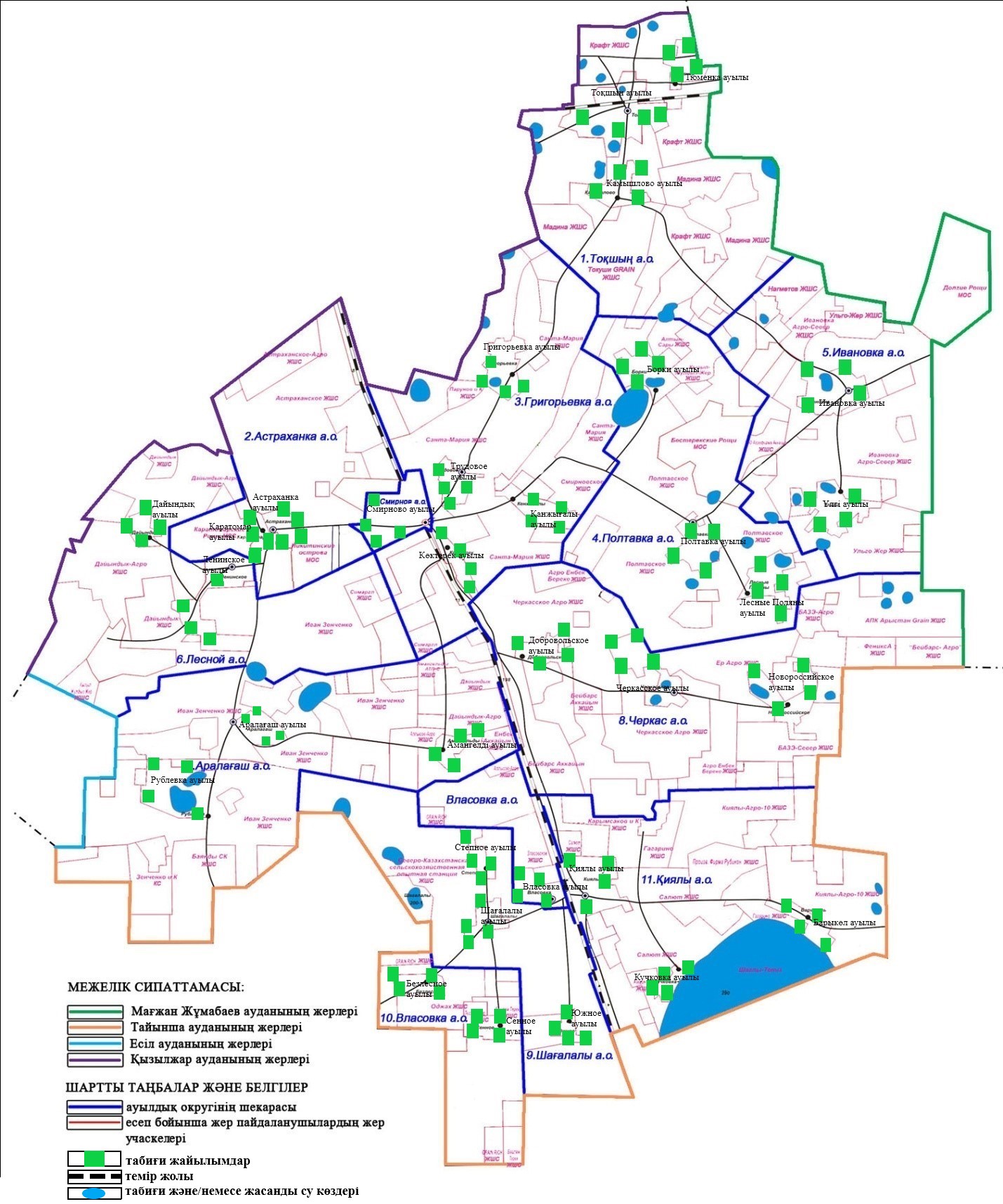 Аққайың ауданы бойынша2022-2023 жылдарға арналған
жайылымдарды басқару және
оларды пайдалану жөніндегі жоспарға 2 қосымшаЖайылым айналымдарының қолайлы схемалары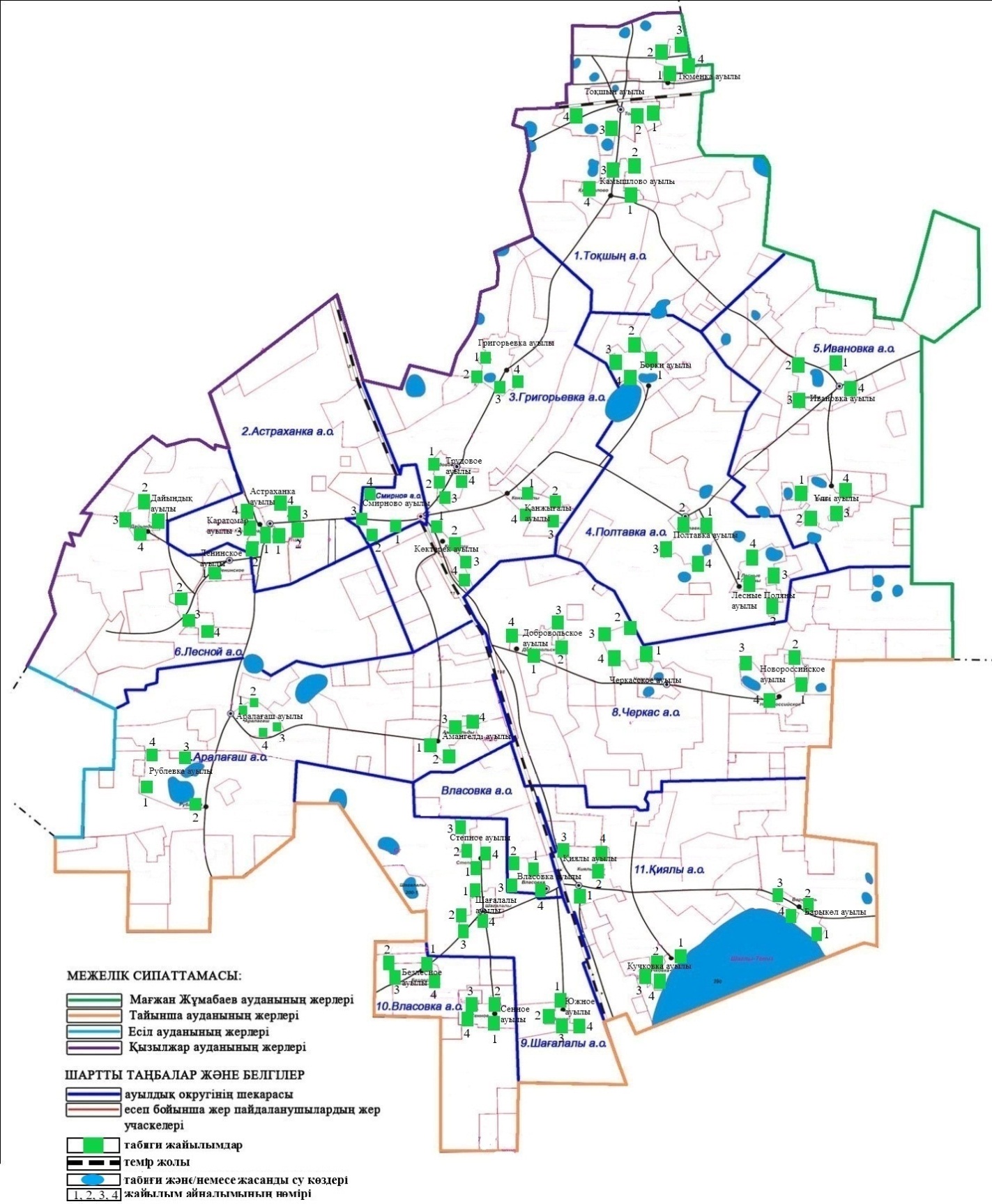 Аққайың ауданы бойынша2022-2023 жылдарға арналған 
айылымдарды басқару және
оларды пайдалану жөніндегі жоспарға 3 қосымшаЖайылымдардың, оның ішінде маусымдық жайылымдардың сыртқы және ішкі шекаралары мен алаңдары, жайылымдық инфрақұрылым объектілері белгіленген картасы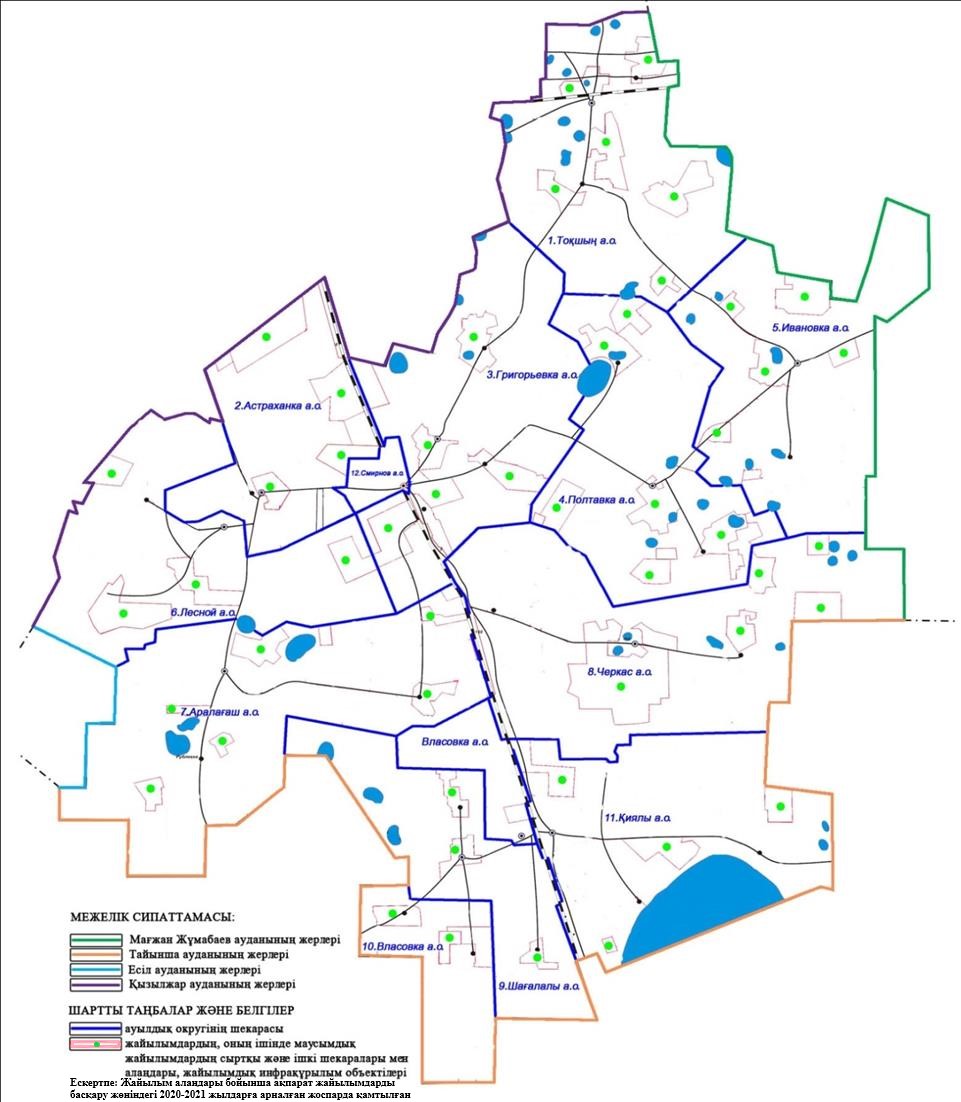 Аққайың ауданы бойынша2022-2023 жылдарға арналған 
жайылымдарды басқару және
оларды пайдалану жөніндегі жоспарға 4 қосымшаЖайылым пайдаланушылардың су тұтыну нормасына сәйкес жасалған су көздеріне (көлдерге, өзендерге, тоғандарға, апандарға, суару немесе суландыру каналдарына, құбырлы немесе шахталы ұдықтарға) қол жеткізу схемасы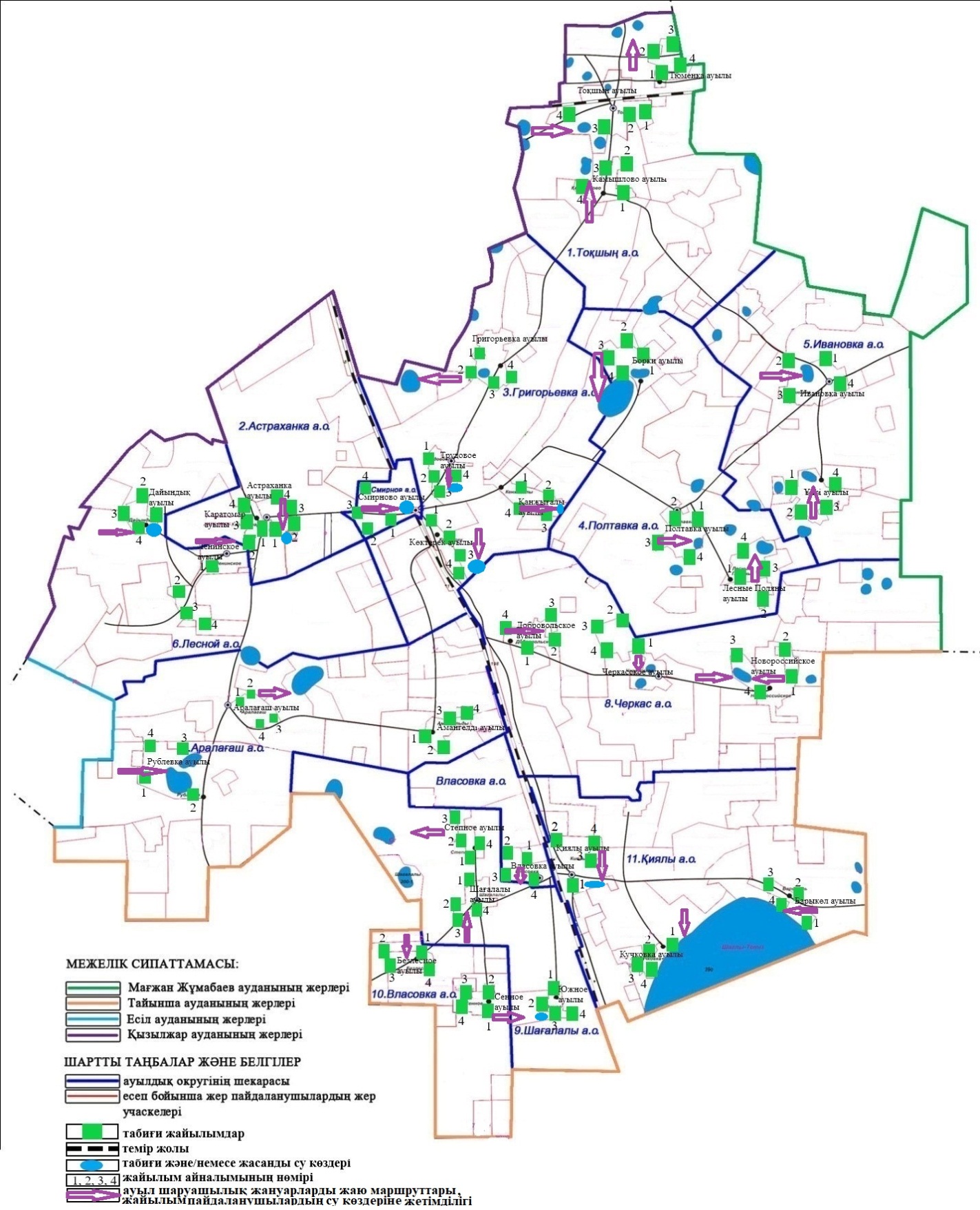 		Аққайың ауданы бойынша2022-2023 жылдарға арналған
жайылымдарды басқару және
оларды пайдалану жөніндегі жоспарға 5 қосымшаЖайылымы жоқ жеке және (немесе) заңды тұлғалардың ауыл шаруашылығы жануарларының мал басын орналастыру үшін жайылымдарды қайта бөлу және оны берілетін жайылымдарға ауыстыру схемасы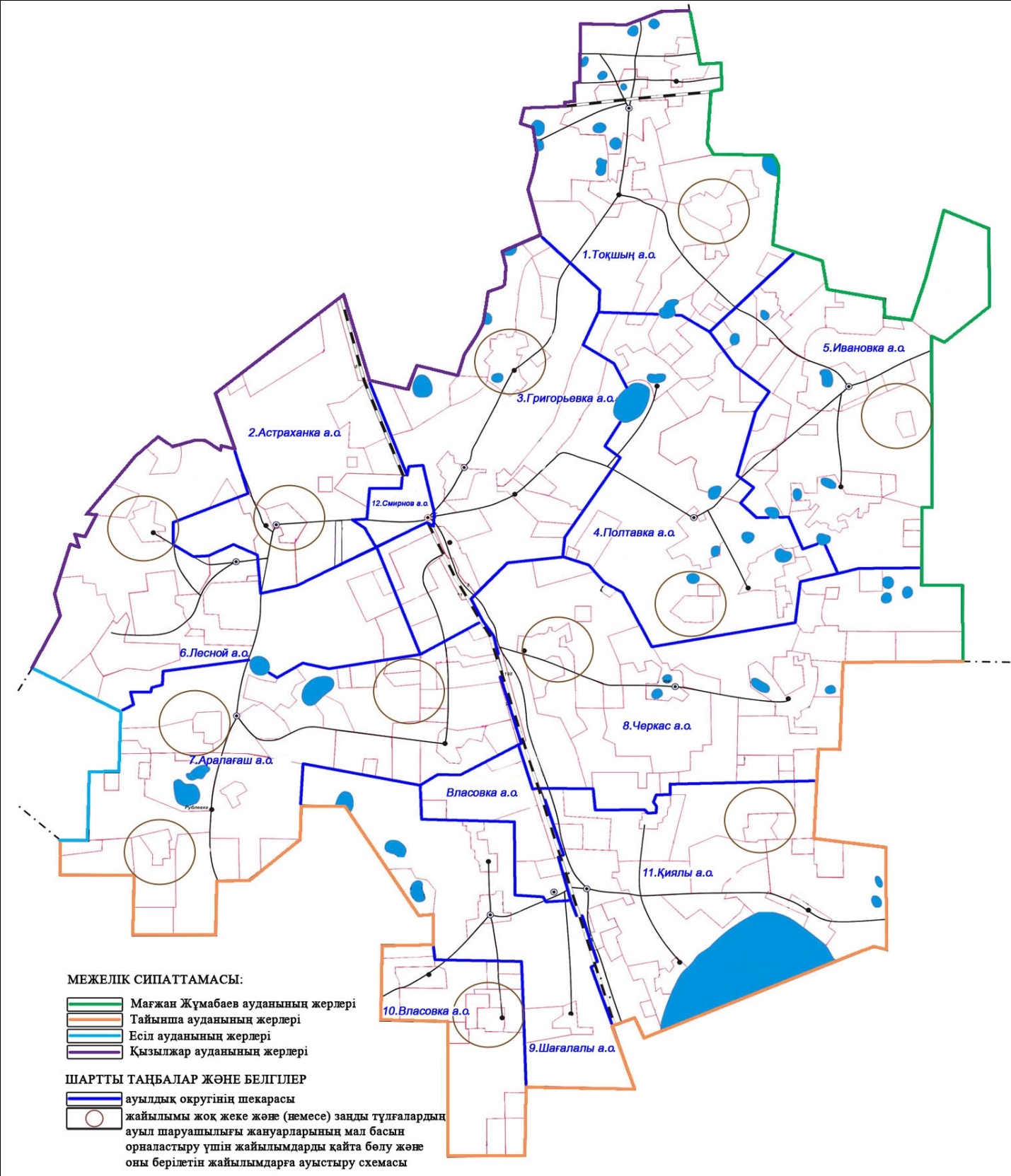 Аққайың ауданы бойынша2022-2023 жылдарға арналған
жайылымдарды басқару және
оларды пайдалану жөніндегі жоспарға 6 қосымшаАуыл шаруашылығы жануарларын жаюдың және айдаудың маусымдық маршруттарын белгілейтін жайылымдарды пайдалану жөніндегі күнтізбелік графигі№Ауылдық округінің  атауытанаптардың нөмірлерітанаптардың нөмірлерітанаптардың нөмірлерітанаптардың нөмірлері№Ауылдық округінің  атауыIIIIIIIV1Аралағаш25 сәуірден бастап 24 маусымға дейін бір реттік таптау25 маусымнан бастап 24 тамызға  дейін бір реттік таптау25 тамыздан  бастап 22 қазанға дейін бір реттік таптаудемалатынтанап2Астрахандемалатынтанап25 сәуірден бастап 24 маусымға дейін бір реттік таптау25 маусымнан бастап 24 тамызға  дейін бір реттік таптау25 тамыздан  бастап 22 қазанға дейін бір реттік таптау3Власовка25 тамыздан  бастап 22 қазанға дейін бір реттік таптаудемалатынтанап25 сәуірден бастап 24 маусымға дейін бір реттік таптау25 маусымнан бастап 24 тамызға  дейін бір реттік таптау4Григорьевка25 маусымнан бастап 24 тамызға  дейін бір реттік таптау25 тамыздан  бастап 22 қазанға дейін бір реттік таптаудемалатынтанап25 сәуірден бастап 24 маусымға дейін бір реттік таптау5Ивановка25 сәуірден бастап 24 маусымға дейін бір реттік таптау25 маусымнан бастап 24 тамызға  дейін бір реттік таптау25 тамыздан  бастап 22 қазанға дейін бір реттік таптаудемалатынтанап6Қиялыдемалатынтанап25 сәуірден бастап 24 маусымға дейін бір реттік таптау25 маусымнан бастап 24 тамызға  дейін бір реттік таптау25 тамыздан  бастап 22 қазанға дейін бір реттік таптау7Лесной25 тамыздан  бастап 22 қазанға дейін бір реттік таптаудемалатынтанап25 сәуірден бастап 24 маусымға дейін бір реттік таптау25 маусымнан бастап 24 тамызға  дейін бір реттік таптау8Полтавка25 маусымнан бастап 24 тамызға  дейін бір реттік таптау25 тамыздан  бастап 22 қазанға дейін бір реттік таптаудемалатынтанап25 сәуірден бастап 24 маусымға дейін бір реттік таптау9Смирново25 сәуірден бастап 24 маусымға дейін бір реттік таптау25 маусымнан бастап 24 тамызға  дейін бір реттік таптау25 тамыздан  бастап 22 қазанға дейін бір реттік таптаудемалатынтанап10Тоқшындемалатынтанап25 сәуірден бастап 24 маусымға дейін бір реттік таптау25 маусымнан бастап 24 тамызға  дейін бір реттік таптау25 тамыздан  бастап 22 қазанға дейін бір реттік таптау11Черкасс25 тамыздан  бастап 22 қазанға дейін бір реттік таптаудемалатынтанап25 сәуірден бастап 24 маусымға дейін бір реттік таптау25 маусымнан бастап 24 тамызға  дейін бір реттік таптау12Шағалалы25 маусымнан бастап 24 тамызға  дейін бір реттік таптау25 тамыздан  бастап 22 қазанға дейін бір реттік таптаудемалатынтанап25 сәуірден бастап 24 маусымға дейін бір реттік таптау